Worcester Winter League – Round  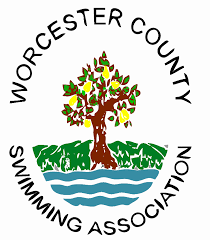  (Under ASA Laws and ASA Technical Rules of Swimming)		Venue:		Pool Length:		Date:		Warm Up:11/U to swim 2 Lengths of a 25 Metre pool, 1 Length in longer pools.All other Age-Groups to swim 100 Metres.Mixed relays to be swum in in the order Girl/Boy etc…6 x 1 Medley Relay Order as follows: Girl-Back, Boy-Breast, Girl-Breast, Boy-Butterfly, Girl-Freestyle, Boy-FreestyleFinal Results:1st	2nd	3rd	4th	5th	6th	TeamsLane 1Lane 1Lane 2Lane 2Lane 3Lane 4Lane 4Lane 5Lane 6TeamsIM RELAY ORDERBACK - GBACK - GBREAST - BBREAST - BBREAST - GFLY - BFLY - BFC - GFC - BEventSwimmers NameSwimmers NameSwimmers NameSwimmers NameSwimmers NameSplitsSplitsSplitsTimePositionEventSwimmers NameSwimmers NameSwimmers NameSwimmers NameSwimmers Name50100100TimePosition1Mixed 11/U 6 x 1 Medley Relay1Mixed 11/U 6 x 1 Medley Relay2G 15/U 100m Freestyle3B 15/U 100m Freestyle4G 13/U 100m Backstroke 5B 13/U 100m Backstroke6G OPEN 100m Butterfly7B OPEN 100m Butterfly8G 11/U 50m Freestyle9B 11/U 50m Freestyle10Mixed 15/U 6 x 1 Medley Relay10Mixed 15/U 6 x 1 Medley Relay11G 13/U 100m Butterfly12B 13/U 100m Butterfly13G OPEN 100m Backstroke14B OPEN 100m Backstroke15G 11/U 50m Backstroke16B 11/U 50m Backstroke17G 15/U 100m Butterfly 18B 15/U 100m Butterfly19G 13/U 100m Breaststroke20B 13/U 100m Breaststroke21Mixed OPEN 6 x 1 Medley Relay21Mixed OPEN 6 x 1 Medley Relay22G 11/U 50m Butterfly23B 11/U 50m Butterfly24G 15/U 100m Breaststroke25B 15/U 100m Breaststroke26Mixed 13/U 6 x 1 Medley Relay26Mixed 13/U 6 x 1 Medley Relay27G OPEN 100m Freestyle28B OPEN 100m Freestyle29G 11/U 50m Breaststroke30B 11/U 50m Breaststroke31G 15/U 100m Backstroke32B 15/U 100m Backstroke33G 13/U 100m Freestyle34B 13/U 100m Freestyle35G OPEN 100m Breaststroke36B OPEN 100m Breaststroke37Mixed 11/U 6 x 1 Freestyle Relay37Mixed 11/U 6 x 1 Freestyle Relay38Mixed 15/U 6 x 1 Freestyle Relay38Mixed 15/U 6 x 1 Freestyle Relay39Mixed 13/U 6 x 1 Freestyle Relay39Mixed 13/U 6 x 1 Freestyle Relay40Mixed OPEN 6 x 1 Freestyle Relay40Mixed OPEN 6 x 1 Freestyle RelayFINAL POINTS